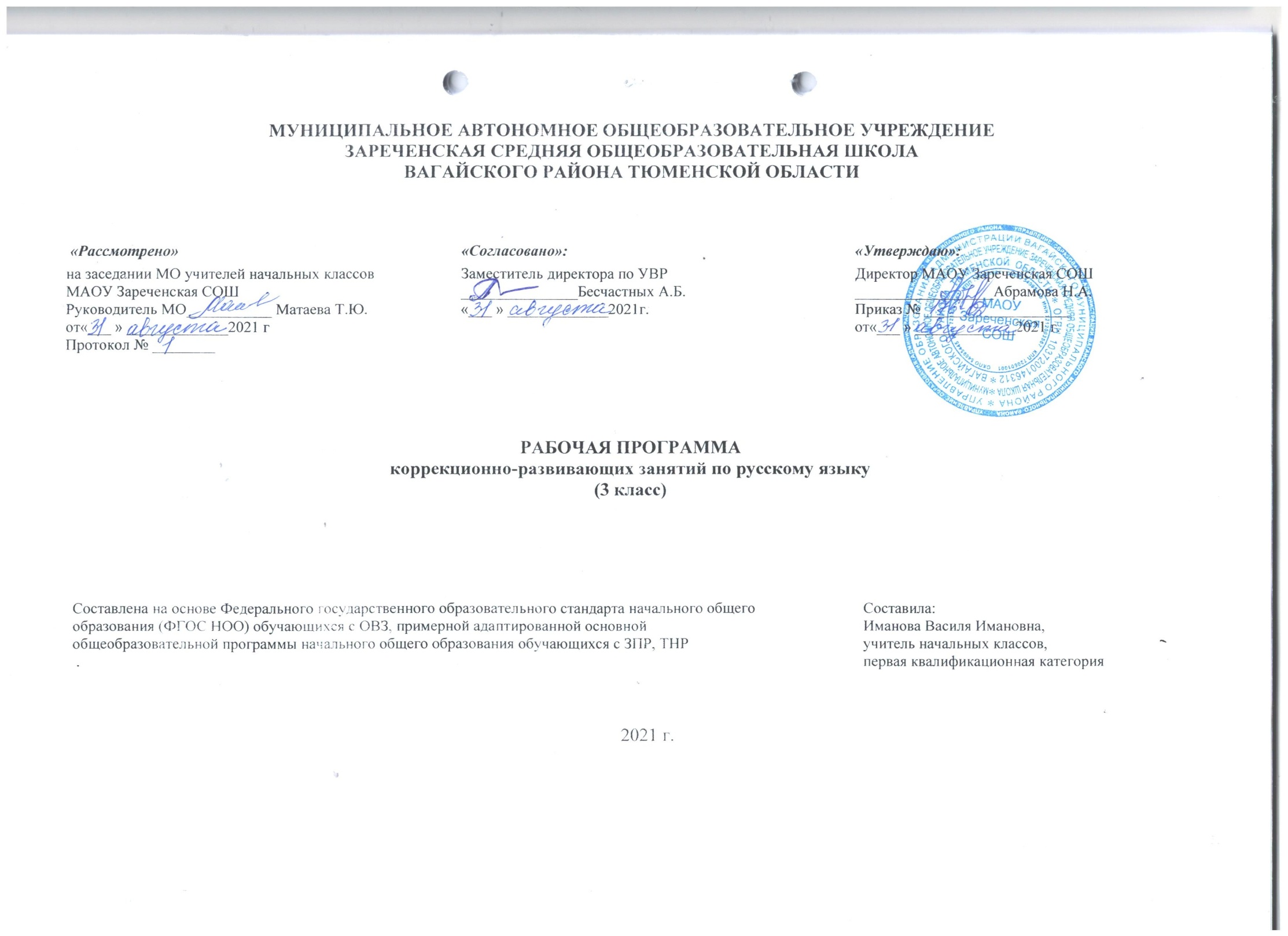 1.ПОЯСНИТЕЛЬНАЯ ЗАПИСКАПрограмма коррекционных занятий по русскому языку разработана на основе Федерального государственного образовательного стандарта, требований к результатам освоения основной общеобразовательной программы начального общего образования, содержания общего образования, примерной программы по русскому языку и завершённой предметной линии учебников «Школа России» с учетом межпредметных и внутрипредметных связей, логики учебной деятельности, задачи формирования у обучающихся умения учиться. Программа направлена на достижение планируемых результатов, реализацию программы формирования универсальных учебных действий.Цели и задачи курса:В системе предметов общеобразовательной школы курс русского языка реализует познавательную и социокультурную цели:познавательная цель предполагает формирование у обучающихся представлений о языке как составляющей целостной научной картины мира, ознакомление обучающихся  с основными положениями науки о языке и формирование на этой знаково - символического и логического мышления учеников;социокультурная цель изучения русского языка включает формирование коммуникативной компетенции обучающихся - развитие устной и письменной речи, монологической и диалогической речи, а также навыков грамотного, безошибочного письма как показателя общей культуры человека.Для достижения поставленных целей изучения русского языка в начальной школе необходимо решение следующих практических задач:развитие речи, мышления, воображения школьников, умения выбирать средства языка в соответствии с целями, задачами и условиями общения;освоение первоначальных знаний о лексике, фонетике, грамматике русского языка;овладение умениями правильно писать и читать, участвовать в диалоге, составлять несложные монологические высказывания и письменные тексты - описания и повествования небольшого объёма;воспитание позитивного эмоционально - ценностного отношения к русскому языку, чувства сопричастности к сохранению его уникальности и чистоты; пробуждение познавательного интереса к языку, стремления совершенствовать свою речь.Направление работы: коррекция и развитие познавательной сферы.Цель: развитие процессов познавательной сферы.Задачи:обогащение словаря;формирование безошибочного письма;формирование навыков самоконтроля при выполнение самостоятельных работ;формирование произвольного внимания, мыслительных операций (анализ, синтез);умение устанавливать закономерности и делать выводы; отработка изученных правил в различных видах упражнений;развитие грамматического строя речи и связной речизакрепление звукобуквенных связейразвитие познавательной активности развитие долговременной памяти через воспроизведение правил, работу алгоритмов и схемразвитие мыслительных функций (анализ, синтез, обобщение,  классификация)умение устанавливать закономерности и делать выводы развитие связной письменной речи через выполнение практических заданийразвитие устной речи через составление полных ответов на поставленные вопросы учителя , через составление пересказа текста (правила , параграфа, рассказа)развитие умения находить закономерности, логически выстраивать свой ответ, умение доказывать свою точку зрения, критически осмысливать сказанное.На уровне  начального общего обучения предмет « Русский язык» занимает ведущее место, так как направлен на формирование функциональной грамотности и коммуникативной компетенции обучающихся, при этом значение и функции предмета « Русский язык» носят универсальный, обобщающий характер, поскольку успехи в изучении русского языка во многом определяют качество подготовки ребёнка по другим школьным предметам.2. ПЛАНИРУЕМЫЕ РЕЗУЛЬТАТЫ ОСВОЕНИЯ УЧЕБНОГО ПРЕДМЕТА3. СОДЕРЖАНИЕ КОРРЕКЦИОННО-РАЗВИВАЮЩИХ ЗАНЯТИЯ ПО РУССКОМУ ЯЗЫКУ»2 класс (34 часа)Фонетика и орфография Чередование звуков, не отражаемые на письме (фонетические чередования): чередования ударных и безударных (в[о]ды – в[а]да); парных глухих и звонких согласных на конце слова и в корне перед шумным согласным (подру[г]а – дру[к], ло[ж]ечка – ло[ш]ка); согласных с нулевым звуком (мес[т]о – ме[сн]ый). Общее правило обозначений этих чередований на письме: чередующиеся в одном и том же корне звуки обозначаются на письме одинаково, в соответствии с проверкой. Различные способы проверок подобных написаний.Правописание сочетаний жи-ши, ча-ща, чу-щу.Правописание сочетаний ЧК, чн, нч.Написание ы или и после ц в разных частях слова.Написание частицы не со словами, называющими действия.Разграничение на письме приставок и предлогов.Написание разделительных ъ и ь.Написание слов-названий предметов с основой на шипящий звук.ЛексикаПонятие о слове как основной номинативной единице языка. Многозначность слова. Понятие об омонимах (без введения термина).Способы разграничения многозначных и омонимичных слов. Синонимы. Отличия однокоренных слов от синонимов и омонимов.Понятие о происхождении слов. Слова и их дальние родственники. Использование сведений о происхождении слова при решении орфографических задач.Морфемика и словообразованиеПонятие об окончании слова и его основе. Окончания слов-названий предметов, слов-названий признаков и слов-названий действий.Разграничение слов, имеющих окончания (изменяемых) и не имеющих окончания (неизменяемых). Окончания, выраженные звуками, и нулевые.Корень слова. Понятие о родственных словах.Как делаются слова (элементарные представления о словообразовании).Образование слов с помощью суффиксов. Образование слов с помощью приставок.Образование слов с помощью приставки и суффикса одновременно. Сложные слова с соединительными гласными.Понятие о составе слова. Основные морфемы русского языка, их функции и способы вычленения.Чередования звуков, видимые на письме (исторические чередования). Системность подобных чередований при словообразовании и словоизменении.МорфологияРазграничение разных слов и разных форм одного и того же слова (словообразование и словоизменение).Понятие о начальной форме слова. Начальная форма слов-названий предметов, слов-названий признаков и слов-названий действий.Изменение слов-названий предметов по числам и по команде вопросов (по падежам, без введения термина). Род слов-названий предметов.Изменение слов-названий признаков по числу, по команде вопросов (по падежам) и по родам.СинтаксисПонятие о словосочетании. Различие между грамматической связью слов в словосочетании и слов, входящих в основу предложения.Понятие о предложении. Типы предложения по цели высказывания: повествовательные, вопросительные и побудительные. Типы предложений по эмоциональной окраске: восклицательные и невосклицательные.Понятие о главных и неглавных членах предложения. Формирование умения ставить вопросы к разным членам предложения.Понятие об обращении и способах его оформления на письме.ЛексикографияЗнакомство с учебными словарями: толковым, орфографическим (словарь «Пиши правильно»), обратным, орфоэпическим (словарь «Произноси правильно»), этимологическим (словарь происхождения слов). Создание учебных ситуаций, требующих обращения к словарям различных типов; формирование представлений об информации, которую можно извлечь из разных словарей; элементарные представления об устройстве словарных статей в разных словарях.Развитие речи с элементами культуры речиПостроение текста. Выделение в тексте смысловых частей.Оформление записи следующей части текста с помощью нового абзаца.Текст-описание и текст-повествование.Тема и основная мысль (основное переживание) текста. Составление плана текста. Изложение как жанр письменной речи. Использование плана для написания сочинения и для устного рассказа. Определение темы и основной мысли живописного произведения.Сравнительный анализ разных текстов, посвященных одной теме (сравнение основной мысли и переживания); сравнительный анализ разных текстов, посвященных разным темам (сравнение основной мысли или переживания). Сравнение научно-популярных и художественных текстов (интегрированная работа с авторами комплекта по окружающему миру).«Азбука вежливости»: закрепление основных формул речевого этикета, адекватных ситуации речи (в беседе со школьниками или со взрослыми); освоение жанра письма с точки зрения композиции и выбора языковых средств в зависимости от адресата и содержания.Правила употребления приставок на- и о- в словах надеть, надевать, одеть, одевать.3 класс (34 часа)Фонетика и орфография Закрепление общего правила обозначения фонетических чередований на письме: чередующиеся в одном и том же корне звуки обозначаются на письме одинаково, в соответствии с проверкой. Различные способы проверок подобных написаний.Понятие об орфограмме. Виды изученных орфограмм.Написание двойных согласных в корне слова и на стыках морфем.Правописание наиболее употребительных приставок, приставки –с-, приставок на -с-, -з-.Правописание предлогов.Разграничение на письме приставок и предлогов.Представление о «беглом гласном» звуке. Написание суффиксов –ик-/-ек- с учетом беглого гласного.Написание суффикса – ок - после шипящих.Звукобуквенный разбор слова.Лексика Многозначность слова. Прямое и переносное значение слова.Омонимы. Способы разграничения многозначных и омонимичных слов. Синонимы. Отличия однокоренных слов от синонимов и омонимов. Антонимы.Происхождение слов. Использование сведений о происхождении слов при решении орфографических задач.Морфемика и словообразованиеОбразование слов с помощью суффиксов. Образование слов с помощью приставок. Образование слов с помощью приставки и суффикса одновременно. Сложные слова с соединительными гласными.Чередования звуков, видимые на письме (исторические чередования). Системность подобных чередований при словообразовании и словоизменении.Разбор слова по составу.МорфологияПонятие о частях речиИмя существительное как часть речи. Категориальное значение.Разряды по значению (на уровне наблюдения). Одушевленность.Значение числа. Изменение по числам. Значение рода. Синтаксическое значение падежа (изменение слова для связи с другими словами в предложении). Склонение как изменение по числам и падежам.Синтаксическая функция имен существительных в предложении.Три склонения существительных. Правописание безударных падежных окончаний.Морфологический разбор имени существительного.Имя прилагательное как часть речи. Категориальное значение.Начальная форма. Зависимость от имени существительного в значениях числа, рода и падежа. Значение числа. Склонение (твердый и мягкий варианты).Синтаксическая функция имен прилагательных в предложении.Правописание безударных падежных окончаний. Традиционное написание окончания - ого.Написание о - ё после шипящих и «ц» в падежных окончаниях существительных. Написание существительных с суффиксом - ищ-.Местоимение как часть речи (общее представление). Категориальное значение. Личные местоимения. Изменение по лицам и числам.Глагол как часть речи. Категориальное значение. Неопределенная форма глагола как его начальная форма. Суффикс неопределенной формы - ть (-ти, -чь). Суффикс – л - глагола прошедшеговремени. Другие глагольные суффиксы - а, -е, -и, -о, -у, -я, постфиксы -ся (сь). Изменение по временам. Изменение по числам.Изменение в прошедшем времени по родам. Изменение в настоящем и будущем времени по лицам. Связь форм лица с личными местоимениями.Синтаксическая функция глаголов в предложении.Различение написания -ться и тся в глаголах, стоящих в неопределенной форме и в формах 3 л. ед. и мн. ч.СинтаксисПонятие о главных и неглавных членах предложения. Подлежащее и сказуемое как основа предложения. Значение второстепенных членов предложения. Понятие дополнения, обстоятельства, определения. Формирование умения ставить смысловые и падежные вопросы к разным членам предложения.Формирование умения составлять схему предложения.Разбор простого предложения по членам предложения.ЛексикографияИспользование учебных словарей: толкового, словаря устойчивых выражений, орфографического (словарь «Пиши правильно»), обратного, орфоэпического (словарь «Произноси правильно»), этимологического (Словарь происхождения слов) для решения орфографических и орфоэпических задач, а также задач развития речи.Развитие речи с элементами культуры речи Построение текста. Выделение в тексте смысловых частей.Подбор заголовков к каждой части текста и к тексту в целом. Составление плана текста. Использование плана для пересказа текста, устного рассказа по картине, написания изложения и сочинения.Освоение изложения как жанра письменной речи.Различение текста-описания и текста-повествования. Обнаружение в художественном тексте разных частей: описания и повествования. Сочинение по наблюдениям с использованием описания и повествования.Сравнение научно-популярных и художественных текстов (интегрированная работа с авторами комплекта по окружающему миру).Различение развернутого научного сообщения на заданную тему и словарной статьи на эту же тему.Определение темы и основной мысли живописного произведения.Сочинение по картине с использованием описания и повествования. Сравнительный анализ разных текстов и живописных произведений, посвященных одной теме (сравнение основной мысли или переживания); сравнительный анализ разных текстов и живописных произведений, посвященных разным темам (сравнение основной мысли или переживания).«Азбука вежливости»: закрепление основных формул речевого этикета, адекватных ситуации речи (в беседе со школьниками или со взрослыми). Дальнейшее освоение жанра письма с точки зрения композиции и выбора языковых средств в зависимости от адресата и содержания.4 класс (34 часа)Фонетика и орфографияСистемные наблюдения над фонетическими чередованиями согласных звуков (по глухости-звонкости, твердости-мягкости, месту и способу образования) и гласных звуков (замена ударных и безударных гласных).Место ударения в слове. Разноместность и подвижность словесного ударения.Понятие о вариантах произношения. Наблюдения над некоторыми проявлениями «старшей» и «младшей» нормы (на материалах стихотворных текстов). Наблюдения над стилистическими орфоэпическими вариантами.Расширение зоны применения общего правила обозначения фонетических чередований на письме: чередующиеся в одной и той же морфеме звуки обозначаются на письме одинаково, в соответствиис проверкой. Различные способы проверок подобных написаний.Правописание гласных в приставках (на примере приставок за-, про-, на-).Правописание гласных в суффиксах (на примере суффиксов -лив- и -ов-).Написание двойных согласных в словах иноязычного происхождения.Чередования гласных с нулевым звуком («беглый гласный»). Написание суффиксов - ик-/-ек- с учетом наличия/отсутствия беглого гласного (повторение).Написание о - ё после шипящих в разных частях слова: корнях, суффиксах и окончаниях (повторение).Написание букв и-ы после приставки перед корнем, начинающимся на – и -.Звукобуквенный разбор слова.ЛексикаЗначение слова. Лексическое и грамматическое значение слова.Связь значений слова между собой (прямое и переносное значение; разновидности переносных значений). Тематические классы слов.Омонимия, антонимия, синонимия как лексические явления. Система парадигматических отношений между словами.Паронимия (без введения термина) в связи с вопросами культуры речи.Активный и пассивный словарный запас. Наблюдения над устаревшими словами и неологизмами.Общенародная и не общенародная лексика. Наблюдения над терминами русского происхождения и заимствованными; над диалектными языковыми различиями.Использование сведений о происхождении слов при решении орфографических задач.Русская фразеология. Наблюдения над различиями между словом и фразеологизмом. Источники русской фразеологии. Стилистические возможности использования устойчивых выражений.Морфемика и словообразованиеПроизводные и непроизводные слова. Представление о словообразовательном аффиксе (без введения термина). Система способов словообразования в русском языке. Словообразование и орфография. Решение элементарных словообразовательных задач. Наблюдения над индивидуальным словотворчеством в поэзии и детской речи.Морфемная структура русского слова.Две основы глагола (основа начальной формы и формы настоящего времени). Чередования звуков, видимые на письме (исторические чередования), при словообразовании и словоизменении глаголов.Разбор слов разных частей речи по составу.МорфологияСистема частей речи русского языка: самостоятельные и служебные части речи (повторение).Имя существительное. Категориальное значение имен существительных. Правописание безударных падежных окончаний имен существительных трех склонений в единственном и множественном числе и их проверка (повторение). Синтаксическая функция имен существительных в предложении.Морфологический разбор имени существительного.Имя прилагательное. Категориальное значение имен прилагательных. Правописание безударных падежных окончаний имен прилагательных мужского, женского и среднего рода в единственном числе и окончаний прилагательных во множественном числе.Синтаксическая функция имен прилагательных в предложении.Местоимение. Категориальное значение местоимений. Личные местоимения. Склонение личных местоимений. Стилистические особенности употребления местоимений.Синтаксическая роль местоимений в предложении.Глагол. Категориальное значение глагола. Грамматическое значение глагола и система его словоизменения.Виды глагола. Времена глагола (повторение). Формы времени глаголов несовершенного и совершенного вида. Изменение в настоящем и будущем времени по лицам и числам. Грамматическое значение личных окончаний. Понятие о типах спряжения: два набора личных окончаний. Изменение в прошедшем времени по родам и числам. Грамматическое значение окончаний прошедшего времени.Правописание безударных личных окончаний: необходимость определения спряжения глагола. Способы определения спряжения глагола: по ударным личным окончаниям; по суффиксу начальной формы при безударных личных окончаниях. Правописание глаголов-исключений.Правописание глаголов в прошедшем времени.Наблюдения над значением и написанием глаголов в изъявительном и повелительном наклонении (без введения терминов) типа выпишете — выпишите.Синтаксическая функция глаголов в предложении.Союз. Представление о союзе как о части речи. Сведения об употреблении союзов. Синтаксическая функция союза в предложении с однородными членами и в сложном предложении. Правописание союзов а, и, но в предложении с однородными членами.Синтаксис и пунктуацияПонятие об однородных членах предложения и способах оформления их на письме: бессоюзная и союзная связь. Предложения с однородными главными и однородными второстепенными членами предложения.Формирование умения составлять схему предложения с однородными членами.Разбор простого предложения по членам предложения.Представления о сложном предложении (наблюдения).Сопоставление пунктуации в простых и сложных предложениях с союзами.ЛексикографияИспользование учебных словарей: толкового, словаря устойчивых выражений, орфографического (словарь «Пиши правильно»), обратного, орфоэпического (словарь «Произноси правильно»), этимологического (Словарь происхождения слов) для решения различных лингвистических задач. Создание учебных и внеучебных ситуаций, требующих обращения обучающихся к словарям.Развитие речи с элементами культуры речи Освоение изложения как жанра письменной речи.Сочинение по наблюдениям с использованием описания и повествования.Определение в реальном научно-популярном и художественном текстах элементов рассуждения. Использование элементов рассуждения в собственном сочинении по наблюдениям или впечатлениям.Знакомство с жанром аннотации. Тематическое описание (выделение подтем ) литературного произведения и составление аннотации на конкретное произведение. Составление аннотации на сборник произведений. Определение основных идей (мыслей) литературного произведения для составления аннотации с элементами рассуждения (рецензии) без введения термина «рецензия».Сочинение по живописному произведению с использованием описания и повествования, с элементами рассуждения.Азбука вежливости. Культура диалога. Речевые формулы, позволяющие корректно высказывать и отстаивать свою точку зрения, тактично критиковать точку зрения оппонента. Необходимость доказательного суждения в процессе диалога.Правила употребления предлогов О и ОБ (о ежике, об утке; об этом, о том; об изумрудном, о рубиновом).Правила употребления местоимений ОБА и ОБЕ в разных падежных формах.5. Календарно-тематическое планирование коррекционной работы 4. Тематическое планирование с указанием количества часов, отводимых на освоение каждой темы 3 класс                                                                                                                                                                                                               Приложение 1Календарно - тематическое планирование курса внеурочной деятельности3 классЛичностные универсальные учебные действия У обучающегося будут сформированы:Личностные универсальные учебные действия У обучающегося будут сформированы:Личностные универсальные учебные действия У обучающегося будут сформированы:Личностные универсальные учебные действия У обучающегося будут сформированы:Личностные универсальные учебные действия У обучающегося будут сформированы:Личностные универсальные учебные действия У обучающегося будут сформированы:Личностные универсальные учебные действия У обучающегося будут сформированы:1 класс1 класс2 класс2 класс3 класс4 класс4 класс– положительное отношение к школе и учебной деятельности;– представление о причинах успеха в учебе;– интерес к учебному материалу;– этические чувства (стыда, вины, совести) на основании анализа простых ситуаций;– знание основных моральных норм поведения.– положительное отношение к школе и учебной деятельности;– представление о причинах успеха в учебе;– интерес к учебному материалу;– этические чувства (стыда, вины, совести) на основании анализа простых ситуаций;– знание основных моральных норм поведения.– внутренняя позиция школьника на уровне положительного отношения к занятиям русским языком, к школе;– интерес предметно-исследовательской деятельности, предложенной в учебнике и учебных пособиях;– ориентация на пониманиепредложений и оценок учителей и товарищей;– понимание причин успехов в учебе;– оценка одноклассниковна основе заданных критериевуспешности учебной деятельности;– понимание нравственного содержания поступков окружающих людей;– этические чувства (сочувствия, стыда, вины, совести) на основе анализа поступков одноклассников и собственных поступков;– представление о своей этнической принадлежности.– внутренняя позиция школьника на уровне положительного отношения к занятиям русским языком, к школе;– интерес предметно-исследовательской деятельности, предложенной в учебнике и учебных пособиях;– ориентация на пониманиепредложений и оценок учителей и товарищей;– понимание причин успехов в учебе;– оценка одноклассниковна основе заданных критериевуспешности учебной деятельности;– понимание нравственного содержания поступков окружающих людей;– этические чувства (сочувствия, стыда, вины, совести) на основе анализа поступков одноклассников и собственных поступков;– представление о своей этнической принадлежности.– ориентация на принятие образца«хорошего ученика»;– интерес к познанию русского языка;– ориентация на анализ соответствия результатов требованиям конкретной учебной задачи;– предпосылки для готовности самостоятельно оценить успешность своей деятельности на основе предложенных критериев;– осознание ответственности человека за общее благополучие, осознание своей этнической принадлежности;– развитие чувства гордости за свою Родину, народ и историю;– представление о своей гражданской идентичности в форме осознания «Я» как гражданина России;– понимание нравственного содержания собственных поступков, поступков окружающих людей;– ориентация в поведении на принятые моральные нормы;– понимание чувств одноклассников, учителей;– понимание красоты природы России и родного края на основе знакомства с материалами курса по русскому языку.– внутренняя позиция школьника на уровне положительного отношения к школе,  ориентации на содержательные моменты школьной действительности и принятие образца «хорошего ученика»;– широкая мотивационная основа учебной деятельности, включающая социальные, учебно-познавательные и внешние мотивы;учебно-познавательный интерес к новому учебному материалу и способам решения новой задачи;– ориентация на понимание причин успеха в учебной деятельности, в том числе на самоанализ и самоконтроль результата, на анализ соответствия результатов требованиям конкретной задачи, на понимание предложений и оценок учителей, товарищей, родителей и других людей;– способность к самооценке на основе критериев успешности учебной деятельности;– осознание своей гражданской идентичности в форме осознания «Я» как гражданина России, своей этнической принадлежности, чувства сопричастности и гордости за свою Родину, народ, русский язык;– осознание смысла и нравственного содержания собственных поступков и поступков других людей;– знание основных моральных норм и проекция этих норм на собственные поступки;– этические чувства – сочувствия, стыда, вины, совести как регуляторы морального поведения;– понимание чувств одноклассников, учителей, других людей и сопереживание им;– чувство прекрасного и эстетические чувства на основе материалов курса русского языка.– внутренняя позиция школьника на уровне положительного отношения к школе,  ориентации на содержательные моменты школьной действительности и принятие образца «хорошего ученика»;– широкая мотивационная основа учебной деятельности, включающая социальные, учебно-познавательные и внешние мотивы;учебно-познавательный интерес к новому учебному материалу и способам решения новой задачи;– ориентация на понимание причин успеха в учебной деятельности, в том числе на самоанализ и самоконтроль результата, на анализ соответствия результатов требованиям конкретной задачи, на понимание предложений и оценок учителей, товарищей, родителей и других людей;– способность к самооценке на основе критериев успешности учебной деятельности;– осознание своей гражданской идентичности в форме осознания «Я» как гражданина России, своей этнической принадлежности, чувства сопричастности и гордости за свою Родину, народ, русский язык;– осознание смысла и нравственного содержания собственных поступков и поступков других людей;– знание основных моральных норм и проекция этих норм на собственные поступки;– этические чувства – сочувствия, стыда, вины, совести как регуляторы морального поведения;– понимание чувств одноклассников, учителей, других людей и сопереживание им;– чувство прекрасного и эстетические чувства на основе материалов курса русского языка.Регулятивные универсальные учебные действия.Обучающийся научится:Регулятивные универсальные учебные действия.Обучающийся научится:Регулятивные универсальные учебные действия.Обучающийся научится:Регулятивные универсальные учебные действия.Обучающийся научится:Регулятивные универсальные учебные действия.Обучающийся научится:Регулятивные универсальные учебные действия.Обучающийся научится:Регулятивные универсальные учебные действия.Обучающийся научится:– принимать и сохранять учебную задачу, соответствующую этапу обучения;– понимать выделенные учителем ориентиры действия в учебном материале;– проговаривать вслух последовательность производимых действий, составляющих основу осваиваемой деятельности;– оценивать совместно с учителем или одноклассниками результат своих действий, вносить соответствующие коррективы;– первоначальному умению выполнять учебные действия в устной и письменной речи, в уме.– принимать и сохранять учебную задачу, соответствующую этапу обучения;– понимать выделенные учителем ориентиры действия в учебном материале;– проговаривать вслух последовательность производимых действий, составляющих основу осваиваемой деятельности;– оценивать совместно с учителем или одноклассниками результат своих действий, вносить соответствующие коррективы;– первоначальному умению выполнять учебные действия в устной и письменной речи, в уме.– принимать и сохранять учебную задачу;– учитывать выделенные учителем ориентиры действия в учебном материале;– принимать установленные правила в планировании и контроле способа решения;– в сотрудничестве с учителем,классом находить несколько вариантов решения учебной задачи;– осуществлять пошаговый контроль по результату под руководством учителя;– вносить необходимые коррективы в действия на основе принятых правил;– адекватно воспринимать оценку своей работы учителями, товарищами, другими лицами;– принимать роль в учебном сотрудничестве;– выполнять учебные действия в устной, письменной речи, во внутреннем плане.– принимать и сохранять учебную задачу;– учитывать выделенные учителем ориентиры действия в учебном материале;– принимать установленные правила в планировании и контроле способа решения;– в сотрудничестве с учителем,классом находить несколько вариантов решения учебной задачи;– осуществлять пошаговый контроль по результату под руководством учителя;– вносить необходимые коррективы в действия на основе принятых правил;– адекватно воспринимать оценку своей работы учителями, товарищами, другими лицами;– принимать роль в учебном сотрудничестве;– выполнять учебные действия в устной, письменной речи, во внутреннем плане.– следовать установленным правилам в планировании и контроле способа решения; -контролировать и оценивать свои действия при работе с учебным материалом при сотрудничестве с учителем, одноклассниками; -отбирать адекватные средства достижения цели деятельности;– вносить необходимые коррективы в действия на основе его оценки и учета характера сделанных ошибок;– действовать в учебном сотрудничестве в соответствии с принятой ролью.– принимать и сохранять учебную задачу;– учитывать выделенные учителем ориентиры действия в новом учебном материале в сотрудничестве с учителем, одноклассниками;– планировать свои действия в соответствии с поставленной задачей и условиями ее реализации, в том числе во внутреннем плане;– следовать установленным правилам в планировании и контроле способа решения;– осуществлять итоговый и пошаговый контроль по результату (в случае работы в интерактивной среде пользоваться реакцией среды решения задачи);– адекватно воспринимать предложения и оценку учителей, товарищей, родителей и других людей;– вносить необходимые коррективы в действия на основе его оценки и учета характера сделанных ошибок;– выполнять учебные действия в устной, письменной речи, во внутреннем плане.– принимать и сохранять учебную задачу;– учитывать выделенные учителем ориентиры действия в новом учебном материале в сотрудничестве с учителем, одноклассниками;– планировать свои действия в соответствии с поставленной задачей и условиями ее реализации, в том числе во внутреннем плане;– следовать установленным правилам в планировании и контроле способа решения;– осуществлять итоговый и пошаговый контроль по результату (в случае работы в интерактивной среде пользоваться реакцией среды решения задачи);– адекватно воспринимать предложения и оценку учителей, товарищей, родителей и других людей;– вносить необходимые коррективы в действия на основе его оценки и учета характера сделанных ошибок;– выполнять учебные действия в устной, письменной речи, во внутреннем плане.Познавательные универсальные учебные действия.Обучающийся научится:Познавательные универсальные учебные действия.Обучающийся научится:Познавательные универсальные учебные действия.Обучающийся научится:Познавательные универсальные учебные действия.Обучающийся научится:Познавательные универсальные учебные действия.Обучающийся научится:Познавательные универсальные учебные действия.Обучающийся научится:Познавательные универсальные учебные действия.Обучающийся научится:– осуществлять поиск нужной информации в учебнике и учебных пособиях;– понимать знаки, символы, модели, схемы, приведенные в учебнике и учебных пособиях;– понимать заданный вопрос, в соответствии с ним строить ответ в устной форме;– анализировать изучаемые факты языка с выделением их отличительных признаков;– осуществлять синтез как составление целого из его частей;– проводить сравнение, сериацию и классификацию изученных фактов языка по заданным основаниям (критериям);– устанавливать причинно-следственные связи в изучаемом круге явлений;– обобщать  (выделять ряд объектов по заданному признаку).– осуществлять поиск нужной информации в учебнике и учебных пособиях;– понимать знаки, символы, модели, схемы, приведенные в учебнике и учебных пособиях;– понимать заданный вопрос, в соответствии с ним строить ответ в устной форме;– анализировать изучаемые факты языка с выделением их отличительных признаков;– осуществлять синтез как составление целого из его частей;– проводить сравнение, сериацию и классификацию изученных фактов языка по заданным основаниям (критериям);– устанавливать причинно-следственные связи в изучаемом круге явлений;– обобщать  (выделять ряд объектов по заданному признаку).– пользоваться знаками, символами, таблицами, схемами, приведенными в учебной литературе;– строить сообщение в устной форме;– находить в материалах учебника ответ на заданный вопрос;– ориентироваться на возможное разнообразие способов решения учебной задачи;– анализировать изучаемые объекты с выделением существенных и несущественных признаков;– воспринимать смысл предъявляемого текста;– анализировать объекты с выделением существенных и несущественных признаков (в коллективной организации деятельности);– осуществлять синтез как составление целого из частей;– проводить сравнение, сериацию и классификацию изученных объектов по самостоятельно выделенным основаниям (критериям) при указании количества групп;– устанавливать причинно-следственные связи в изучаемом круге явлений;– обобщать (выделять ряд или класс объектов как по заданному признаку, так и самостоятельно);– подводить анализируемыеобъекты (явления) под понятия разного уровня обобщения(например: часть речи – самостоятельная часть речи – имя существительное – одушевленное/неодушевленное и т.д.);– проводить аналогии между изучаемым материалом и собственным опытом.– пользоваться знаками, символами, таблицами, схемами, приведенными в учебной литературе;– строить сообщение в устной форме;– находить в материалах учебника ответ на заданный вопрос;– ориентироваться на возможное разнообразие способов решения учебной задачи;– анализировать изучаемые объекты с выделением существенных и несущественных признаков;– воспринимать смысл предъявляемого текста;– анализировать объекты с выделением существенных и несущественных признаков (в коллективной организации деятельности);– осуществлять синтез как составление целого из частей;– проводить сравнение, сериацию и классификацию изученных объектов по самостоятельно выделенным основаниям (критериям) при указании количества групп;– устанавливать причинно-следственные связи в изучаемом круге явлений;– обобщать (выделять ряд или класс объектов как по заданному признаку, так и самостоятельно);– подводить анализируемыеобъекты (явления) под понятия разного уровня обобщения(например: часть речи – самостоятельная часть речи – имя существительное – одушевленное/неодушевленное и т.д.);– проводить аналогии между изучаемым материалом и собственным опытом.– осуществлять поиск нужного иллюстративного и текстового материала в дополнительных изданиях, рекомендуемых учителем;– осуществлять запись (фиксацию)указанной учителем информациио русском языке;– пользоваться знаками, символами, таблицами, диаграммами, схемами, приведенными в учебной литературе;– строить небольшие сообщенияв устной и письменной форме;– находить в содружестве с одноклассниками разные способы решения учебной задачи;– воспринимать смысл познавательных текстов, выделять информацию из сообщений разных видов (в т.ч. текстов) в соответствии с учебной задачей;– анализировать изучаемые объекты с выделением существенных и несущественных признаков;– осуществлять синтез как составление целого из частей;– проводить сравнение, сериацию и классификацию изученных объектов по самостоятельно выделенным основаниям (критериям) при указании и без указания количества групп;– устанавливать причинно-следственные связи в изучаемом круге явлений;– понимать структуру построениярассуждения как связь простых суждений об объекте (явлении);– обобщать (самостоятельно выделять ряд или класс объектов);– подводить анализируемые объекты (явления) под понятия разного уровня обобщения (например: предложение, главные члены предложения, второстепенные члены; подлежащее, сказуемое);– проводить аналогии между изучаемым материалом и собственным опытом.– осуществлять поиск необходимой информации для выполнения учебных заданий с использованием учебной и дополнительной литературы (включая электронные, цифровые) в открытом информационном пространстве, в т.ч. контролируемом пространстве Интернета;– осуществлять запись (фиксацию) указанной учителем информации о русском языке, в том числе с помощью инструментов ИКТ;– использовать знаково-символические средства, в т.ч. схемы (включая концептуальные) для решения учебных задач;– строить сообщения в устной и письменной форме;– ориентироваться на разнообразие способов решения задач;– воспринимать и анализировать сообщения и важнейшие их компоненты тексты;– анализировать изучаемые объекты с выделением существенных и несущественных признаков;– осуществлять синтез как составление целого из частей;– проводить сравнение, сериацию и классификацию изученных объектов по заданным критериям;– устанавливать причинно-следственные связи в изучаемом круге явлений;– строить рассуждения в форме связи простых суждений об объекте, его строении, свойствах и связях;– обобщать (самостоятельно выделять ряд или класс объектов);– подводить анализируемые объекты(явления) под понятие на основе распознавания объектов, выделения существенных признаков и их синтеза(например: часть речи – самостоятельная часть речи; глагол – глаголы I и II спр., ед. и мн. числа и т.д.);– устанавливать аналогии.– осуществлять поиск необходимой информации для выполнения учебных заданий с использованием учебной и дополнительной литературы (включая электронные, цифровые) в открытом информационном пространстве, в т.ч. контролируемом пространстве Интернета;– осуществлять запись (фиксацию) указанной учителем информации о русском языке, в том числе с помощью инструментов ИКТ;– использовать знаково-символические средства, в т.ч. схемы (включая концептуальные) для решения учебных задач;– строить сообщения в устной и письменной форме;– ориентироваться на разнообразие способов решения задач;– воспринимать и анализировать сообщения и важнейшие их компоненты тексты;– анализировать изучаемые объекты с выделением существенных и несущественных признаков;– осуществлять синтез как составление целого из частей;– проводить сравнение, сериацию и классификацию изученных объектов по заданным критериям;– устанавливать причинно-следственные связи в изучаемом круге явлений;– строить рассуждения в форме связи простых суждений об объекте, его строении, свойствах и связях;– обобщать (самостоятельно выделять ряд или класс объектов);– подводить анализируемые объекты(явления) под понятие на основе распознавания объектов, выделения существенных признаков и их синтеза(например: часть речи – самостоятельная часть речи; глагол – глаголы I и II спр., ед. и мн. числа и т.д.);– устанавливать аналогии.Коммуникативные универсальные учебные действияОбучающийся научится:Коммуникативные универсальные учебные действияОбучающийся научится:Коммуникативные универсальные учебные действияОбучающийся научится:Коммуникативные универсальные учебные действияОбучающийся научится:Коммуникативные универсальные учебные действияОбучающийся научится:Коммуникативные универсальные учебные действияОбучающийся научится:Коммуникативные универсальные учебные действияОбучающийся научится:– принимать участие в работе парами и группами;– допускать существование различных точек зрения;– договариваться, приходить к общему решению;– использовать в общении правила вежливости.– принимать участие в работе парами и группами;– допускать существование различных точек зрения;– договариваться, приходить к общему решению;– использовать в общении правила вежливости.– выбирать адекватные речевые средства в диалоге с учителем, одноклассниками;– воспринимать другое мнение и позицию;– формулировать собственноемнение и позицию;– договариваться, приходитьк общему решению (во фронтальной деятельности под руководством учителя);– строить понятные для партнера высказывания;– задавать вопросы, адекватные данной ситуации, позволяющие оценить ее в процессеобщения.– выбирать адекватные речевые средства в диалоге с учителем, одноклассниками;– воспринимать другое мнение и позицию;– формулировать собственноемнение и позицию;– договариваться, приходитьк общему решению (во фронтальной деятельности под руководством учителя);– строить понятные для партнера высказывания;– задавать вопросы, адекватные данной ситуации, позволяющие оценить ее в процессеобщения.– строить сообщение в соответствии с учебной задачей;- ориентироваться на позицию партнера в общении и взаимодействии;– учитывать другое мнение и позицию;– договариваться, приходить к общему решению (при работе в паре, в группе);– контролировать действия партнера;– адекватно использовать средства устной речи для решения различных коммуникативных задач.– строить монологическое высказывание (при возможности сопровождая его аудиовизуальной поддержкой)- владеть диалогической формой коммуникации, используя в т.ч. средства и инструменты ИКТ и дистанционного общения;– учитывать другое мнение и позицию, стремиться к координации различных позиций в сотрудничестве;– формулировать собственное мнение и позицию;– задавать вопросы;– контролировать действия партнера;– использовать речь для регуляции своего действия.– строить монологическое высказывание (при возможности сопровождая его аудиовизуальной поддержкой)- владеть диалогической формой коммуникации, используя в т.ч. средства и инструменты ИКТ и дистанционного общения;– учитывать другое мнение и позицию, стремиться к координации различных позиций в сотрудничестве;– формулировать собственное мнение и позицию;– задавать вопросы;– контролировать действия партнера;– использовать речь для регуляции своего действия.Предметные уменияРазвитие речи.Обучающийся научится:Предметные уменияРазвитие речи.Обучающийся научится:Предметные уменияРазвитие речи.Обучающийся научится:Предметные уменияРазвитие речи.Обучающийся научится:Предметные уменияРазвитие речи.Обучающийся научится:Предметные уменияРазвитие речи.Обучающийся научится:Предметные уменияРазвитие речи.Обучающийся научится:– первичному умению оценивать правильность (уместность) выбора языковых и неязыковых средств устного общения на уроке, в школе,в быту, со знакомыми и незнакомыми, с людьми разного возраста;– соблюдать в повседневной жизни нормы речевого этикета;– составлять текст из набора предложений;– выбирать заголовок текста из ряда данных.– первичному умению оценивать правильность (уместность) выбора языковых и неязыковых средств устного общения на уроке, в школе,в быту, со знакомыми и незнакомыми, с людьми разного возраста;– соблюдать в повседневной жизни нормы речевого этикета;– составлять текст из набора предложений;– выбирать заголовок текста из ряда данных.– использовать средства устного общения (голос, темп речи, мимику, жесты, движения) в соответствии с конкретной ситуацией общения (с какой целью, с кем и где происходит общение);– анализировать чужую устную речь при прослушивании пластинок, магнитофонных записей, дисков, речи учителяи товарищей, при просмотревидеофильмов;– осознавать собственную устную речь: с какой целью, с кем и где происходит общение;– понимать особенности диалогической формы речи;– первичному умению выражать собственное мнение, обосновывать его;– первичному умению строить устное монологическое высказывание на определенную тему, делать словесный отчет о выполненной работе;– определять тему текста, подбирать заглавие; находить части текста;– восстанавливать деформированные тексты.– использовать средства устного общения (голос, темп речи, мимику, жесты, движения) в соответствии с конкретной ситуацией общения (с какой целью, с кем и где происходит общение);– анализировать чужую устную речь при прослушивании пластинок, магнитофонных записей, дисков, речи учителяи товарищей, при просмотревидеофильмов;– осознавать собственную устную речь: с какой целью, с кем и где происходит общение;– понимать особенности диалогической формы речи;– первичному умению выражать собственное мнение, обосновывать его;– первичному умению строить устное монологическое высказывание на определенную тему, делать словесный отчет о выполненной работе;– определять тему текста, подбирать заглавие; находить части текста;– восстанавливать деформированные тексты.– осознавать взаимосвязь между целью, содержанием и формой высказывания в новых речевых ситуациях;- выбирать адекватные средства: слова, интонации, темп речи, тембр и силу голоса, жесты, мимику в соответствии с конкретной ситуацией общения;– выражать собственное мнение,обосновывать его;– владеть начальными умениями ведения разговора (начать, поддержать, закончить разговор, привлечь внимание и т.п.);– строить устное монологическоевысказывание на определенную тему, делать словесный отчет о выполненной работе;– применять речевой этикет в ежедневных ситуациях учебного и бытового общения;– определять последовательностьчастей текста, составлять план.– оценивать правильность (уместность) выбора языковых и неязыковых средств устного общения на уроке, в школе, в быту, со знакомыми и незнакомыми, с людьми разного возраста;– соблюдать в повседневной жизни нормы речевого этикета и правила устного общения (умение слушать, реагировать на реплики, поддержать разговор);– выражать собственное мнение, аргументировать его с учетом ситуации общения;– самостоятельно озаглавливать текст;– составлять план текста;– сочинять письма, поздравительные открытки, записки и другие небольшие тексты для конкретных ситуаций общения;– корректировать тексты, в которых допущены нарушения культуры речи.– оценивать правильность (уместность) выбора языковых и неязыковых средств устного общения на уроке, в школе, в быту, со знакомыми и незнакомыми, с людьми разного возраста;– соблюдать в повседневной жизни нормы речевого этикета и правила устного общения (умение слушать, реагировать на реплики, поддержать разговор);– выражать собственное мнение, аргументировать его с учетом ситуации общения;– самостоятельно озаглавливать текст;– составлять план текста;– сочинять письма, поздравительные открытки, записки и другие небольшие тексты для конкретных ситуаций общения;– корректировать тексты, в которых допущены нарушения культуры речи.Система языка. Фонетика, орфоэпия, графика.Обучающийся научится:Система языка. Фонетика, орфоэпия, графика.Обучающийся научится:Система языка. Фонетика, орфоэпия, графика.Обучающийся научится:Система языка. Фонетика, орфоэпия, графика.Обучающийся научится:Система языка. Фонетика, орфоэпия, графика.Обучающийся научится:Система языка. Фонетика, орфоэпия, графика.Обучающийся научится:Система языка. Фонетика, орфоэпия, графика.Обучающийся научится:– различать звуки речи;– устанавливать число и последовательность звуков в слове;– различать гласные и согласные звуки; гласные ударные–безударные; согласные парные твердые–мягкие, звонкие–глухие;– определять звонкие и глухие непарные согласные звуки;– определять непарные твердые согласные (ж, ш, ц), непарные мягкие согласные (ч, щ);– находить в слове ударные и безударные гласные звуки;– определять указатели мягкости–твердости согласных звуков;– делить слова на слоги;– различать звуки и буквы;– различать буквы гласных как показатели твердости–мягкостисогласных звуков;– определять функцию ь и ъ, букв е, ё, ю, я;– обозначать на письме звук [й'];– устанавливать соотношение звукового и буквенного состава в словах  типа крот, соль, елка– различать звуки речи;– устанавливать число и последовательность звуков в слове;– различать гласные и согласные звуки; гласные ударные–безударные; согласные парные твердые–мягкие, звонкие–глухие;– определять звонкие и глухие непарные согласные звуки;– определять непарные твердые согласные (ж, ш, ц), непарные мягкие согласные (ч, щ);– находить в слове ударные и безударные гласные звуки;– определять указатели мягкости–твердости согласных звуков;– делить слова на слоги;– различать звуки и буквы;– различать буквы гласных как показатели твердости–мягкостисогласных звуков;– определять функцию ь и ъ, букв е, ё, ю, я;– обозначать на письме звук [й'];– устанавливать соотношение звукового и буквенного состава в словах  типа крот, соль, елка– определять качественнуюхарактеристику звука: гласный–согласный; гласный ударный– безударный; согласный твердый–мягкий, парный–непарный; согласный звонкий–глухой, парный непарный;– применять знания фонетического материала при использовании правил правописания (различать гласные–согласные,гласные однозвучные и йотированные, согласные звонкие–глухие, шипящие, мягкие–твердые; слогоделение, ударение);– произносить звуки и сочетания звуков в соответствии снормами современного русского литературного языка (см.  «Словарь произношения» в учебнике);– использовать на письме разделительныеь и ъ;– использовать небуквенныеграфические средства: знак переноса, абзац;– списывать текст с доски иучебника, писать диктанты.– определять качественнуюхарактеристику звука: гласный–согласный; гласный ударный– безударный; согласный твердый–мягкий, парный–непарный; согласный звонкий–глухой, парный непарный;– применять знания фонетического материала при использовании правил правописания (различать гласные–согласные,гласные однозвучные и йотированные, согласные звонкие–глухие, шипящие, мягкие–твердые; слогоделение, ударение);– произносить звуки и сочетания звуков в соответствии снормами современного русского литературного языка (см.  «Словарь произношения» в учебнике);– использовать на письме разделительныеь и ъ;– использовать небуквенныеграфические средства: знак переноса, абзац;– списывать текст с доски иучебника, писать диктанты.– актуализировать фонетический материал в соответствии с изучаемыми правилами правописания и орфоэпии: гласные безударные и ударные; согласные звонкие, глухие парные, непарные; согласные твердые, мягкие парные, непарные; шипящие, всегда твердые, всегда мягкие;– устанавливать соотношение звукового и буквенного состава слова в словах типа крот, пень; в словах с йотированными гласными е, е, ю, я; в словах с разделительными ь, ъ (вьюга, съел); в словах с непроизносимыми согласными;– использовать алфавит для упорядочивания слов и при работе со словарями, справочниками, каталогами.– различать звуки и буквы;– характеризовать звуки русского языка: гласные ударные–безударные; согласные твердые–мягкие, парные–непарные твердые и мягкие; согласные звонкие–глухие, парные-непарные звонкие и глухие;– знать последовательность букв в русском алфавите, пользоваться алфавитом для упорядочивания слов и поиска нужной информации.– различать звуки и буквы;– характеризовать звуки русского языка: гласные ударные–безударные; согласные твердые–мягкие, парные–непарные твердые и мягкие; согласные звонкие–глухие, парные-непарные звонкие и глухие;– знать последовательность букв в русском алфавите, пользоваться алфавитом для упорядочивания слов и поиска нужной информации.ЛексикаОбучающийся научится:ЛексикаОбучающийся научится:ЛексикаОбучающийся научится:ЛексикаОбучающийся научится:ЛексикаОбучающийся научится:ЛексикаОбучающийся научится:ЛексикаОбучающийся научится:– опознавать в предложении,в тексте однозначные и многозначные слова, слова, употребленные в прямом и переносном значении;– на практическом уровне различать синонимы, антонимы,многозначность (без введения понятий).– опознавать в предложении,в тексте однозначные и многозначные слова, слова, употребленные в прямом и переносном значении;– на практическом уровне различать синонимы, антонимы,многозначность (без введения понятий).– опознавать в предложении,в тексте однозначные и многозначные слова, слова, употребленные в прямом и переносном значении;– на практическом уровне различать синонимы, антонимы,многозначность (без введения понятий).– воспринимать слово как единство звучания, значения и грамматических признаков;– выявлять слова, значение которых требует уточнения;– определять значение слова по тексту или уточнять с помощью толкового словаря.– выявлять слова, значение которых требует уточнения;– определять значение слова по тексту или уточнять с помощью толкового словаря.– выявлять слова, значение которых требует уточнения;– определять значение слова по тексту или уточнять с помощью толкового словаря.Состав слова (морфемика)Обучающийся научится:Состав слова (морфемика)Обучающийся научится:Состав слова (морфемика)Обучающийся научится:Состав слова (морфемика)Обучающийся научится:Состав слова (морфемика)Обучающийся научится:Состав слова (морфемика)Обучающийся научится:Состав слова (морфемика)Обучающийся научится:– подбирать родственные (однокоренные) слова и формы слов с целью проверки изученных орфограмм в корне слова;– различать однокоренные слова и синонимы, однокоренные слова и слова с омонимичными орнями.– подбирать родственные (однокоренные) слова и формы слов с целью проверки изученных орфограмм в корне слова;– различать однокоренные слова и синонимы, однокоренные слова и слова с омонимичными орнями.– подбирать родственные (однокоренные) слова и формы слов с целью проверки изученных орфограмм в корне слова;– различать однокоренные слова и синонимы, однокоренные слова и слова с омонимичными орнями.– различать родственные (однокоренные) слова и формы слова;– находить в словах окончание, корень, приставку, суффикс.– различать изменяемые и неизменяемые слова;– различать родственные (однокоренные) слова и формы слова;– находить в словах окончание, корень, приставку, суффикс.– различать изменяемые и неизменяемые слова;– различать родственные (однокоренные) слова и формы слова;– находить в словах окончание, корень, приставку, суффикс.МорфологияОбучающийся научится:МорфологияОбучающийся научится:МорфологияОбучающийся научится:МорфологияОбучающийся научится:МорфологияОбучающийся научится:МорфологияОбучающийся научится:МорфологияОбучающийся научится:– находить слова, обозначающие предметы, признак предмета, действие предмета;– опознавать имена одушевленные и неодушевленные, имена собственные;– различать названия предметов, отвечающие на вопросы «кто?», «что?».– различать лексическое играмматическое значение слова;– находить грамматическиегруппы слов (части речи): имясуществительное, имя прилагательное, глагол;– определять у имени существительного значение, начальную форму, опознавать одушевленные и неодушевленные, собственные и нарицательные, различать имена существительные мужского, женского и среднего рода в форме единственного и множественного числа;– опознавать у глаголов формурода и числа (в форме прошедшего времени).– различать лексическое играмматическое значение слова;– находить грамматическиегруппы слов (части речи): имясуществительное, имя прилагательное, глагол;– определять у имени существительного значение, начальную форму, опознавать одушевленные и неодушевленные, собственные и нарицательные, различать имена существительные мужского, женского и среднего рода в форме единственного и множественного числа;– опознавать у глаголов формурода и числа (в форме прошедшего времени).– различать изменяемые и неизменяемые слова;– находить начальную форму имени существительного;– определять грамматические признаки имен существительных – род, число, падеж, склонение;– находить начальную форму имени прилагательного;– определять грамматические признаки имен прилагательных – род, число, падеж;– различать глаголы, отвечающие на вопросы «что делать?» и «что сделать?», находить начальную (неопределенную) форму глагола;– определять грамматические признаки глаголов – форму времени; число, род (в прошедшем времени).– различать изменяемые и неизменяемые слова;– находить начальную форму имени существительного;– определять грамматические признаки имен существительных – род, число, падеж, склонение;– находить начальную форму имени прилагательного;– определять грамматические признаки имен прилагательных – род, число, падеж;– различать глаголы, отвечающие на вопросы «что делать?» и «что сделать?», находить начальную (неопределенную) форму глагола;– определять грамматические признаки глаголов – форму времени; число, род (в прошедшем времени).– различать изменяемые и неизменяемые слова;– находить начальную форму имени существительного;– определять грамматические признаки имен существительных – род, число, падеж, склонение;– находить начальную форму имени прилагательного;– определять грамматические признаки имен прилагательных – род, число, падеж;– различать глаголы, отвечающие на вопросы «что делать?» и «что сделать?», находить начальную (неопределенную) форму глагола;– определять грамматические признаки глаголов – форму времени; число, род (в прошедшем времени).– определять грамматические признаки имен существительных – род, число, падеж, склонение;– определять грамматические признаки имен прилагательных – род, число, падеж;– определять грамматические признаки глаголов – число, время, род (в прошедшем времени), лицо (в настоящем и будущем времени), спряжение.СинтаксисОбучающийся научится:СинтаксисОбучающийся научится:СинтаксисОбучающийся научится:СинтаксисОбучающийся научится:СинтаксисОбучающийся научится:СинтаксисОбучающийся научится:СинтаксисОбучающийся научится:– различать предложения и слова;– определять существенные признаки предложения: законченность мысли и интонация конца;– находить границы предложения;– писать предложения под диктовку, а также составлять их схемы;– составлять предложения из слов, данных в начальной форме.– находить главные члены предложения (основу предложения): подлежащее, сказуемое;– различать главные и второстепенные члены предложения (без дифференциации последних);– составлять предложения из слов, данных в начальной форме, с добавлением любых других слов;– восстанавливать деформированные предложения.– находить главные члены предложения (основу предложения): подлежащее, сказуемое;– различать главные и второстепенные члены предложения (без дифференциации последних);– составлять предложения из слов, данных в начальной форме, с добавлением любых других слов;– восстанавливать деформированные предложения.– различать предложение, словосочетание и слово;– устанавливать при помощи смысловых вопросов связь между словами в словосочетании и предложении;– находить главные (подлежащее, сказуемое) и второстепенные (без деления на виды) члены предложения;– выделять предложения с однородными членами. – различать предложение, словосочетание и слово;– устанавливать при помощи смысловых вопросов связь между словами в словосочетании и предложении;– находить главные (подлежащее, сказуемое) и второстепенные (без деления на виды) члены предложения;– выделять предложения с однородными членами. – различать предложение, словосочетание и слово;– устанавливать при помощи смысловых вопросов связь между словами в словосочетании и предложении;– находить главные (подлежащее, сказуемое) и второстепенные (без деления на виды) члены предложения;– выделять предложения с однородными членами. – различать предложение, словосочетание, слово;– устанавливать при помощи смысловых вопросов связь между словами в словосочетании и предложении;– классифицировать предложения по цели высказывания, находить повествовательные/ побудительные/ вопросительные предложения;– определять восклицательную/ невосклицательную интонацию предложенияОрфография и пунктуацияОбучающийся научится:Орфография и пунктуацияОбучающийся научится:Орфография и пунктуацияОбучающийся научится:Орфография и пунктуацияОбучающийся научится:Орфография и пунктуацияОбучающийся научится:Орфография и пунктуацияОбучающийся научится:Орфография и пунктуацияОбучающийся научится:– применять правилаправописания:раздельное написаниеслов;написание гласных и, а, у после шипящих согласных  ж, ш, ч, щ (в положении под ударением);отсутствие мягкого знака в сочетаниях букв ч, щ с другими согласными, кроме л;перенос слов;прописная буква в начале предложения, в именах собственных;непроверяемые гласные и согласные в корне слова (перечень слов в учебнике);знаки препинания(.?!)в конце предложения;– безошибочно списывать текст с доски и учебника;– писать под диктовкутексты в соответствиис изученными правилами.– находить орфограммы в указанных учителем словах;– использовать орфографический словарь (см. в учебнике)как средство самоконтроля;– применять правила правописания:написание гласных и, а, упосле шипящих согласныхж, ш, ч, щ (в положении под ударением и без ударения);отсутствие мягкого знака в сочетаниях букв ч, щ с другими согласными, кроме л;перенос слов;прописная буква в началепредложения, в именах собственных;проверяемые безударныегласные в корне слова;парные звонкие и глухие согласные в корне слова;непроверяемые гласные исогласные в корне слова, вт.ч. удвоенные буквы согласных (перечень слов в учебнике);знаки препинания(.?!)в конце предложения;– безошибочно списывать текст;– писать под диктовку текст в соответствии с изученными правилами правописания.– находить орфограммы в указанных учителем словах;– использовать орфографический словарь (см. в учебнике)как средство самоконтроля;– применять правила правописания:написание гласных и, а, упосле шипящих согласныхж, ш, ч, щ (в положении под ударением и без ударения);отсутствие мягкого знака в сочетаниях букв ч, щ с другими согласными, кроме л;перенос слов;прописная буква в началепредложения, в именах собственных;проверяемые безударныегласные в корне слова;парные звонкие и глухие согласные в корне слова;непроверяемые гласные исогласные в корне слова, вт.ч. удвоенные буквы согласных (перечень слов в учебнике);знаки препинания(.?!)в конце предложения;– безошибочно списывать текст;– писать под диктовку текст в соответствии с изученными правилами правописания.– применять ранее изученные правила правописания, а также:непроизносимые согласные;непроверяемые гласные и согласные в корне слова, в т.ч. с удвоенными согласными (перечень см. в словаре учебника для 3 кл.);гласные и согласные в неизменяемых на письме приставках;разделительные ъ и ь;безударные окончания имен прилагательных;не с глаголами;раздельное написание предлогов с другими словами;– определять (уточнять) написание слова по орфографическому словарю (в т. ч. по справочнику в учебнике);– безошибочно списывать текст;– писать под диктовку текст в соответствии с изученными правилами правописания;– проверять собственный и предложенный текст, находить и исправлять орфографические и пунктуационные ошибки.– применять ранее изученные правила правописания, а также:непроизносимые согласные;непроверяемые гласные и согласные в корне слова, в т.ч. с удвоенными согласными (перечень см. в словаре учебника для 3 кл.);гласные и согласные в неизменяемых на письме приставках;разделительные ъ и ь;безударные окончания имен прилагательных;не с глаголами;раздельное написание предлогов с другими словами;– определять (уточнять) написание слова по орфографическому словарю (в т. ч. по справочнику в учебнике);– безошибочно списывать текст;– писать под диктовку текст в соответствии с изученными правилами правописания;– проверять собственный и предложенный текст, находить и исправлять орфографические и пунктуационные ошибки.– применять ранее изученные правила правописания, а также:непроизносимые согласные;непроверяемые гласные и согласные в корне слова, в т.ч. с удвоенными согласными (перечень см. в словаре учебника для 3 кл.);гласные и согласные в неизменяемых на письме приставках;разделительные ъ и ь;безударные окончания имен прилагательных;не с глаголами;раздельное написание предлогов с другими словами;– определять (уточнять) написание слова по орфографическому словарю (в т. ч. по справочнику в учебнике);– безошибочно списывать текст;– писать под диктовку текст в соответствии с изученными правилами правописания;– проверять собственный и предложенный текст, находить и исправлять орфографические и пунктуационные ошибки.– применять правила правописания:раздельное написание слов;сочетания жи-ши, ча-ща, чу-щу в положениипод ударением;сочетания чк-чн, чт, щн, рщ;перенос слов;прописная буква в начале предложения, в именах собственных;прописная буква в начале предложения, в именах собственных;проверяемые безударные гласные в корне слова;парные звонкие и глухие согласные в корне слова;непроизносимые согласные;непроверяемые гласные и согласные в корне слова, в т.ч. с удвоенными согласными (перечень см. в словаре учебника для 4 кл.);гласные и согласные в неизменяемых на письме приставках;разделительные ь и ъ;ь после шипящих на конце имен существительных (ночь, нож, мышь, (нет) туч);безударные падежные окончания имен существительных (кроме существительных на -мя, -ий, -ья, -ье, -ия, -ов, -ин);безударные окончания имен прилагательных;раздельное написание предлогов с личными местоимениями;не с глаголами;ь после шипящих на конце глаголов в форме2-го лица единственного числа (читаешь, красишь);ь в глаголах в сочетании -ться;безударные личные окончания глаголов;знаки препинания (запятая) в предложениях с однородными членами;- определять (уточнять) написание слова по орфографическому словарю (в т. ч. по справочнику в учебнике);– безошибочно списывать текст объемом 80–90 слов;– писать под диктовку тексты объемом 75–80 слов в соответствии с изученными правилами правописания;– проверять собственный и предложенный текст, находить и исправлять орфографические и пунктуационные ошибки.№п/пНаправления коррекционной работы Материал, на котором отрабатывается функция Отработка текущих выявленных пробелов в знанияхОтработка текущих выявленных пробелов в знанияхПримечание 1Лексика– на практическом уровне различать синонимы, антонимы,многозначность;- выявлять слова, значение которых требует уточнения;- определять значение слова по тексту или уточнять с помощью толкового словаря.– на практическом уровне различать синонимы, антонимы,многозначность;- выявлять слова, значение которых требует уточнения;- определять значение слова по тексту или уточнять с помощью толкового словаря.Т.В. Шклярова. Русский язык. Сборник упражнений. 3 класс.- М.: - Грамотей, 2006 г.Стр. 6 №11; стр. 8 №14; стр. 10 № 16; стр. 15 №24; стр. 19 №30; стр. 20 №31; стр. 24 №39; стр. 27 №44; стр. 26 №42; стр. 29 №47 стр. 32 №53.стр. 34 №55; стр. 35 №56стр. 37 №62стр. 39 №65; стр. 47 №75; стр. 51 №81; стр. 53 № 842Фонетика и орфография.- актуализировать фонетический материал в соответствии с изучаемыми правилами правописания и орфоэпии - применять ранее изученные правила правописания, а также:непроизносимые согласные;непроверяемые гласные и согласные в корне слова, в т.ч. с удвоенными согласными (перечень см. в словаре учебника для 3 кл.);гласные и согласные в неизменяемых на письме приставках;разделительные ъ и ь;безударные окончания имен прилагательных;не с глаголами;раздельное написание предлогов с другими словами;- безошибочно списывать текст;– писать под диктовку текст в соответствии с изученными правилами правописания;– проверять собственный и предложенный текст, находить и исправлять орфографические и пунктуационные ошибки.- актуализировать фонетический материал в соответствии с изучаемыми правилами правописания и орфоэпии - применять ранее изученные правила правописания, а также:непроизносимые согласные;непроверяемые гласные и согласные в корне слова, в т.ч. с удвоенными согласными (перечень см. в словаре учебника для 3 кл.);гласные и согласные в неизменяемых на письме приставках;разделительные ъ и ь;безударные окончания имен прилагательных;не с глаголами;раздельное написание предлогов с другими словами;- безошибочно списывать текст;– писать под диктовку текст в соответствии с изученными правилами правописания;– проверять собственный и предложенный текст, находить и исправлять орфографические и пунктуационные ошибки.Юрова Е.В. 200 упражнений для развития письменной речи. Начальное обучение. _ М.: Издательство АСТ, 2000.Стр. 60-67;стр. 79-101;Стр. 104 №79; стр. 105 № 80;Стр. 144-148.Т.В. Шклярова. Русский язык. Сборник упражнений. 3 класс.- М.: - Грамотей, 2006 г.Стр. 13 №22; стр. 17 №27; стр. 18 №29; стр. 23 №36Кузнецова М.И. Тренировочные примеры по русскому языку. Задания для повторения и закрепления. 3 класс. ФГОС/ М.И. Кузнецова, - М.: Издательство «Экзамен», 2017.Стр. 1 № 1, 3, 4; стр. 2 № 1, 2, 3; стр. 3 № 1, 3, 4; стр. 4 № 1, 2, 3; стр. 5 № 4, 5; стр. 6 № 1; стр. 7 № 1; стр. 8  № 1; 2, 3; стр. 9 № 1, 2, 3, 4; стр. 10 № 1, 2, 3, 4; стр. 11 № 2, 3, 4; стр. 12 № 2. 3, 4; стр. 30 № 1, 2, 3; стр. 31 № 1, 2, 4.3Морфология- определять грамматические признаки имен существительных – род, число, падеж, склонение;– определять грамматические признаки имен прилагательных – род, число, падеж;– различать глаголы, отвечающие на вопросы «что делать?» и «что сделать?», находить начальную (неопределенную) форму глагола;- определять грамматические признаки имен существительных – род, число, падеж, склонение;– определять грамматические признаки имен прилагательных – род, число, падеж;– различать глаголы, отвечающие на вопросы «что делать?» и «что сделать?», находить начальную (неопределенную) форму глагола;- определять грамматические признаки имен существительных – род, число, падеж, склонение;– определять грамматические признаки имен прилагательных – род, число, падеж;– различать глаголы, отвечающие на вопросы «что делать?» и «что сделать?», находить начальную (неопределенную) форму глагола;- определять грамматические признаки имен существительных – род, число, падеж, склонение;– определять грамматические признаки имен прилагательных – род, число, падеж;– различать глаголы, отвечающие на вопросы «что делать?» и «что сделать?», находить начальную (неопределенную) форму глагола;- определять грамматические признаки имен существительных – род, число, падеж, склонение;– определять грамматические признаки имен прилагательных – род, число, падеж;– различать глаголы, отвечающие на вопросы «что делать?» и «что сделать?», находить начальную (неопределенную) форму глагола;- определять грамматические признаки имен существительных – род, число, падеж, склонение;– определять грамматические признаки имен прилагательных – род, число, падеж;– различать глаголы, отвечающие на вопросы «что делать?» и «что сделать?», находить начальную (неопределенную) форму глагола;Кузнецова М.И. Тренировочные примеры по русскому языку. Задания для повторения и закрепления. 3 класс. ФГОС/ М.И. Кузнецова, - М.: Издательство «Экзамен», 2017.Стр. 5 № 3; стр. 6 № 4; стр. 15 №5; стр. 16 № 5; стр. 21 №5; стр. 27 № 1 стр. 28 № 4; стр. 30 № 4; стр. 31 № 5.4Морфемика и словообразованиеМорфемика и словообразование– различать родственные (однокоренные) слова и формы слова;– находить в словах окончание, корень, приставку, суффикс.– различать родственные (однокоренные) слова и формы слова;– находить в словах окончание, корень, приставку, суффикс.– различать родственные (однокоренные) слова и формы слова;– находить в словах окончание, корень, приставку, суффикс.– различать родственные (однокоренные) слова и формы слова;– находить в словах окончание, корень, приставку, суффикс.Т.В. Шклярова. Русский язык. Сборник упражнений. 3 класс.- М.: - Грамотей, 2006 г.Стр. 46 №73; стр. 48 № 77.Кузнецова М.И. Тренировочные примеры по русскому языку. Задания для повторения и закрепления. 3 класс. ФГОС/ М.И. Кузнецова, - М.: Издательство «Экзамен», 2017.Стр. 7 № 3; стр. 12 № 5; стр. 17 №4; стр. 21 № 3; стр. 25 №4; стр. 31 № 3.5СинтаксисСинтаксис- различать предложение, словосочетание и слово;– устанавливать при помощи смысловых вопросов связь между словами в словосочетании и предложении;– находить главные (подлежащее, сказуемое) и второстепенные (без деления на виды) члены предложения;– выделять предложения с однородными членами. - различать предложение, словосочетание и слово;– устанавливать при помощи смысловых вопросов связь между словами в словосочетании и предложении;– находить главные (подлежащее, сказуемое) и второстепенные (без деления на виды) члены предложения;– выделять предложения с однородными членами. - различать предложение, словосочетание и слово;– устанавливать при помощи смысловых вопросов связь между словами в словосочетании и предложении;– находить главные (подлежащее, сказуемое) и второстепенные (без деления на виды) члены предложения;– выделять предложения с однородными членами. М.И. Кузнецова Тренировочные примеры по русскому языку. Контрольное списывание – М.: «Экзамен», 2016.Стр. 23 №37; стр. 26 №43; стр. 27 №45; стр. 38 №64; стр. 60 №93; стр. 62 №96.Кузнецова М.И. Тренировочные примеры по русскому языку. Задания для повторения и закрепления. 3 класс. ФГОС/ М.И. Кузнецова, - М.: Издательство «Экзамен», 2017.Стр. 1 № 5; стр. 2 № 4; стр. 3 № 5; стр. 4 № 5; стр. 6 № 5, 6; стр. 7 № 5; стр. 8 № 5; стр. 9 № 5; стр. 10 № 5; стр. 11 № 6; стр. 13 № 5; стр. 14 № 5; стр. 16 № 6; стр. 17 № 5.6Развитие речи с элементами культуры речиРазвитие речи с элементами культуры речи- строить устное монологическоевысказывание на определенную тему, делать словесный отчет о выполненной работе;– применять речевой этикет в ежедневных ситуациях учебного и бытового общения;– определять последовательностьчастей текста, составлять план.Т.В. Шклярова. Русский язык. Сборник упражнений. 3 класс.- М.: - Грамотей, 2006 г.Стр. 1 №1; стр. 2 №4; стр. 7 №13; стр. 9 №15; стр. 10 №17; стр. 11 №18; стр. 13 №21; стр. 16 №26; стр. 35 №57; стр. 41 № 68; стр. 43 №70; стр. 44 №71; стр. 50 № 79, 80.№ТемаКол-во часовОсновные виды внеурочной деятельности1Лексика3Многозначность слова. Прямое и переносное значение слова.Омонимы. Синонимы. Отличия однокоренных слов от синонимов и омонимов. Антонимы.Определять значения слова по тексту или уточнение с помощью толкового словаря.2Фонетика2Закрепление общего правила обозначения фонетических чередований на письме. Различные способы проверок подобных написаний.Звукобуквенный разбор слова3Морфемика и словообразование4Образование слов с помощью суффиксов, приставок и с помощью приставки и суффикса одновременно. Сложные слова с соединительными гласными.Чередования звуков, видимые на письме (исторические чередования). Разбор слова по составу.4Морфология9Имя существительное как часть речи. Одушевленность и неодушевленность.Изменение по числам. Значение рода. Три склонения существительных. Правописание безударных падежных окончаний.Морфологический разбор имени существительного.Имя прилагательное как часть речи. Зависимость от имени существительного в значениях числа, рода и падежа.Правописание безударных падежных окончаний. Традиционное написание окончания - ого.Глагол как часть речи. Суффикс неопределенной формы - ть (-ти, -чь). Изменение по временам. Изменение по числам.Различение написания -ться и тся в глаголах, стоящих в неопределенной форме и в формах 3 л. ед. и мн. ч.5Орфография8Правописание  непроизносимых согласных;Правописание безударных гласных и  парных согласных в корне слова, которые можно проверить.Правописание непроверяемых гласных и согласных в корне слова.Правописание гласных и согласных в неизменяемых на письме приставках;Правописание наиболее употребительных приставок, приставки –с-, приставок на -с-, -з-.Правописание предлогов.Разграничение на письме приставок и предлогов.Представление о «беглом гласном» звуке. Написание суффиксов –ик-/-ек- с учетом беглого гласного.Правописание разделительных Ь и Ъ знаков.6Синтаксис4Подлежащее и сказуемое как основа предложения. Понятие дополнения, обстоятельства, определения. Формирование умения ставить смысловые и падежные вопросы к разным членам предложения.Формирование умения составлять схему предложения.Разбор простого предложения по членам предложения.7Развитие речи с элементами культуры речи4Построение текста. Выделение в тексте смысловых частей.Подбор заголовков к каждой части текста и к тексту в целом. Составление плана текста. Использование плана для пересказа текста, устного рассказа по картине, написания изложения и сочинения.«Азбука вежливости»: закрепление основных формул речевого этикета, адекватных ситуации речи (в беседе со школьниками или со взрослыми).Раздел программыТема занятияКоличество часовОсновные виды деятельности обучающихсяДата проведенияДата проведенияРаздел программыТема занятияКоличество часовОсновные виды деятельности обучающихсяпо планупо фактуЛексика(3 ч.)Многозначность слова. Прямое и переносное значение слова.1- на практическом уровне различать синонимы, антонимы,многозначность;- выявлять слова, значение которых требует уточнения;- определять значение слова по тексту или уточнять с помощью толкового словаря.-актуализировать фонетический материал в соответствии с изучаемыми правилами правописания и орфоэпии - делать звукобуквенный разбор словаЛексика(3 ч.)Омонимы. Синонимы. Отличия однокоренных слов от синонимов и омонимов. Антонимы.      1- на практическом уровне различать синонимы, антонимы,многозначность;- выявлять слова, значение которых требует уточнения;- определять значение слова по тексту или уточнять с помощью толкового словаря.-актуализировать фонетический материал в соответствии с изучаемыми правилами правописания и орфоэпии - делать звукобуквенный разбор словаЛексика(3 ч.)Лексическое значение слова.      1- на практическом уровне различать синонимы, антонимы,многозначность;- выявлять слова, значение которых требует уточнения;- определять значение слова по тексту или уточнять с помощью толкового словаря.-актуализировать фонетический материал в соответствии с изучаемыми правилами правописания и орфоэпии - делать звукобуквенный разбор словаФонетика(2 ч.)Закрепление общего правила обозначения фонетических чередований на письме. 1- на практическом уровне различать синонимы, антонимы,многозначность;- выявлять слова, значение которых требует уточнения;- определять значение слова по тексту или уточнять с помощью толкового словаря.-актуализировать фонетический материал в соответствии с изучаемыми правилами правописания и орфоэпии - делать звукобуквенный разбор словаФонетика(2 ч.)Звукобуквенный разбор слова      1- на практическом уровне различать синонимы, антонимы,многозначность;- выявлять слова, значение которых требует уточнения;- определять значение слова по тексту или уточнять с помощью толкового словаря.-актуализировать фонетический материал в соответствии с изучаемыми правилами правописания и орфоэпии - делать звукобуквенный разбор словаМорфемика и словообразование(4 ч.)Образование слов с помощью суффиксов, приставок и с помощью приставки и суффикса одновременно.1Образование слов с помощью суффиксов. Образование слов с помощью приставок. Образование слов с помощью приставки и суффикса одновременно. Сложные слова с соединительными гласными.Чередования звуков, видимые на письме (исторические чередования). Системность подобных чередований при словообразовании и словоизменении.Разбор слова по составуМорфемика и словообразование(4 ч.)Сложные слова с соединительными гласными.     1Образование слов с помощью суффиксов. Образование слов с помощью приставок. Образование слов с помощью приставки и суффикса одновременно. Сложные слова с соединительными гласными.Чередования звуков, видимые на письме (исторические чередования). Системность подобных чередований при словообразовании и словоизменении.Разбор слова по составуМорфемика и словообразование(4 ч.)Чередования звуков, видимые на письме (исторические чередования)..     1Образование слов с помощью суффиксов. Образование слов с помощью приставок. Образование слов с помощью приставки и суффикса одновременно. Сложные слова с соединительными гласными.Чередования звуков, видимые на письме (исторические чередования). Системность подобных чередований при словообразовании и словоизменении.Разбор слова по составуМорфемика и словообразование(4 ч.)Разбор слова по составу     1Образование слов с помощью суффиксов. Образование слов с помощью приставок. Образование слов с помощью приставки и суффикса одновременно. Сложные слова с соединительными гласными.Чередования звуков, видимые на письме (исторические чередования). Системность подобных чередований при словообразовании и словоизменении.Разбор слова по составуМорфемика и словообразование(4 ч.)Разбор слова по составу     1Образование слов с помощью суффиксов. Образование слов с помощью приставок. Образование слов с помощью приставки и суффикса одновременно. Сложные слова с соединительными гласными.Чередования звуков, видимые на письме (исторические чередования). Системность подобных чередований при словообразовании и словоизменении.Разбор слова по составуМорфология    (9 ч.)Имя существительное как часть речи. Одушевленность и неодушевленность.1- определять грамматические признаки имен существительных – род, число, падеж, склонение;– определять грамматические признаки имен прилагательных – род, число, падеж;– различать глаголы, отвечающие на вопросы «что делать?» и «что сделать?», находить начальную (неопределенную) форму глагола;Морфология    (9 ч.)Изменение по числам. Значение рода. 1- определять грамматические признаки имен существительных – род, число, падеж, склонение;– определять грамматические признаки имен прилагательных – род, число, падеж;– различать глаголы, отвечающие на вопросы «что делать?» и «что сделать?», находить начальную (неопределенную) форму глагола;Морфология    (9 ч.)Три склонения существительных.1- определять грамматические признаки имен существительных – род, число, падеж, склонение;– определять грамматические признаки имен прилагательных – род, число, падеж;– различать глаголы, отвечающие на вопросы «что делать?» и «что сделать?», находить начальную (неопределенную) форму глагола;Морфология    (9 ч.) Правописание безударных падежных окончаний.1- определять грамматические признаки имен существительных – род, число, падеж, склонение;– определять грамматические признаки имен прилагательных – род, число, падеж;– различать глаголы, отвечающие на вопросы «что делать?» и «что сделать?», находить начальную (неопределенную) форму глагола;Морфология    (9 ч.)Морфологический разбор имени существительного.1- определять грамматические признаки имен существительных – род, число, падеж, склонение;– определять грамматические признаки имен прилагательных – род, число, падеж;– различать глаголы, отвечающие на вопросы «что делать?» и «что сделать?», находить начальную (неопределенную) форму глагола;Морфология    (9 ч.)Имя прилагательное как часть речи. Зависимость от имени существительного в значениях числа, рода и падежа.1- определять грамматические признаки имен существительных – род, число, падеж, склонение;– определять грамматические признаки имен прилагательных – род, число, падеж;– различать глаголы, отвечающие на вопросы «что делать?» и «что сделать?», находить начальную (неопределенную) форму глагола;Морфология    (9 ч.)Имя прилагательное как часть речи. Зависимость от имени существительного в значениях числа, рода и падежа.1- определять грамматические признаки имен существительных – род, число, падеж, склонение;– определять грамматические признаки имен прилагательных – род, число, падеж;– различать глаголы, отвечающие на вопросы «что делать?» и «что сделать?», находить начальную (неопределенную) форму глагола;Морфология    (9 ч.)Правописание безударных падежных окончаний. Традиционное написание окончания - ого.1- определять грамматические признаки имен существительных – род, число, падеж, склонение;– определять грамматические признаки имен прилагательных – род, число, падеж;– различать глаголы, отвечающие на вопросы «что делать?» и «что сделать?», находить начальную (неопределенную) форму глагола;Морфология    (9 ч.)Глагол как часть речи. Суффикс неопределенной формы - ть (-ти, -чь). 1- определять грамматические признаки имен существительных – род, число, падеж, склонение;– определять грамматические признаки имен прилагательных – род, число, падеж;– различать глаголы, отвечающие на вопросы «что делать?» и «что сделать?», находить начальную (неопределенную) форму глагола;Морфология    (9 ч.)Различение написания -ться и тся в глаголах, стоящих в неопределенной форме и в формах 3 л. ед. и мн. ч.1- определять грамматические признаки имен существительных – род, число, падеж, склонение;– определять грамматические признаки имен прилагательных – род, число, падеж;– различать глаголы, отвечающие на вопросы «что делать?» и «что сделать?», находить начальную (неопределенную) форму глагола;Орфография         (8 ч.)Правописание  непроизносимых согласных;1применять ранее изученные правила правописания, а также:непроизносимые согласные;непроверяемые гласные и согласные в корне слова, гласные и согласные в неизменяемых на письме приставках;разделительные ъ и ь;безударные окончания имен прилагательных;раздельное написание предлогов с другими словами;- безошибочно списывать текст;– писать под диктовку текст в соответствии с изученными правилами правописания;– проверять собственный и предложенный текст, находить и исправлять орфографические и пунктуационные ошибки.Орфография         (8 ч.)Правописание безударных гласных и  парных согласных в корне слова, которые можно проверить.1применять ранее изученные правила правописания, а также:непроизносимые согласные;непроверяемые гласные и согласные в корне слова, гласные и согласные в неизменяемых на письме приставках;разделительные ъ и ь;безударные окончания имен прилагательных;раздельное написание предлогов с другими словами;- безошибочно списывать текст;– писать под диктовку текст в соответствии с изученными правилами правописания;– проверять собственный и предложенный текст, находить и исправлять орфографические и пунктуационные ошибки.Орфография         (8 ч.)Правописание непроверяемых гласных и согласных в корне слова.1применять ранее изученные правила правописания, а также:непроизносимые согласные;непроверяемые гласные и согласные в корне слова, гласные и согласные в неизменяемых на письме приставках;разделительные ъ и ь;безударные окончания имен прилагательных;раздельное написание предлогов с другими словами;- безошибочно списывать текст;– писать под диктовку текст в соответствии с изученными правилами правописания;– проверять собственный и предложенный текст, находить и исправлять орфографические и пунктуационные ошибки.Орфография         (8 ч.)Правописание гласных и согласных в неизменяемых на письме приставках;1применять ранее изученные правила правописания, а также:непроизносимые согласные;непроверяемые гласные и согласные в корне слова, гласные и согласные в неизменяемых на письме приставках;разделительные ъ и ь;безударные окончания имен прилагательных;раздельное написание предлогов с другими словами;- безошибочно списывать текст;– писать под диктовку текст в соответствии с изученными правилами правописания;– проверять собственный и предложенный текст, находить и исправлять орфографические и пунктуационные ошибки.Орфография         (8 ч.)Правописание наиболее употребительных приставок, приставки –с-, приставок на -с-, -з-.1применять ранее изученные правила правописания, а также:непроизносимые согласные;непроверяемые гласные и согласные в корне слова, гласные и согласные в неизменяемых на письме приставках;разделительные ъ и ь;безударные окончания имен прилагательных;раздельное написание предлогов с другими словами;- безошибочно списывать текст;– писать под диктовку текст в соответствии с изученными правилами правописания;– проверять собственный и предложенный текст, находить и исправлять орфографические и пунктуационные ошибки.Орфография         (8 ч.)Правописание предлогов.Разграничение на письме приставок и предлогов.1применять ранее изученные правила правописания, а также:непроизносимые согласные;непроверяемые гласные и согласные в корне слова, гласные и согласные в неизменяемых на письме приставках;разделительные ъ и ь;безударные окончания имен прилагательных;раздельное написание предлогов с другими словами;- безошибочно списывать текст;– писать под диктовку текст в соответствии с изученными правилами правописания;– проверять собственный и предложенный текст, находить и исправлять орфографические и пунктуационные ошибки.Орфография         (8 ч.)Представление о «беглом гласном» звуке. Написание суффиксов –ик-/-ек- с учетом беглого гласного.1применять ранее изученные правила правописания, а также:непроизносимые согласные;непроверяемые гласные и согласные в корне слова, гласные и согласные в неизменяемых на письме приставках;разделительные ъ и ь;безударные окончания имен прилагательных;раздельное написание предлогов с другими словами;- безошибочно списывать текст;– писать под диктовку текст в соответствии с изученными правилами правописания;– проверять собственный и предложенный текст, находить и исправлять орфографические и пунктуационные ошибки.Орфография         (8 ч.)Правописание разделительных Ь и Ъ знаков.1применять ранее изученные правила правописания, а также:непроизносимые согласные;непроверяемые гласные и согласные в корне слова, гласные и согласные в неизменяемых на письме приставках;разделительные ъ и ь;безударные окончания имен прилагательных;раздельное написание предлогов с другими словами;- безошибочно списывать текст;– писать под диктовку текст в соответствии с изученными правилами правописания;– проверять собственный и предложенный текст, находить и исправлять орфографические и пунктуационные ошибки.Синтаксис   (4 ч.)Подлежащее и сказуемое как основа предложения.1Понятие о главных и неглавных членах предложения. Подлежащее и сказуемое как основа предложения. Значение второстепенных членов предложения. Понятие дополнения, обстоятельства, определения. Формирование умения ставить смысловые и падежные вопросы к разным членам предложения.Формирование умения составлять схему предложения.Разбор простого предложения по членам предложения.Синтаксис   (4 ч.) Понятие дополнения, обстоятельства, определения. 1Понятие о главных и неглавных членах предложения. Подлежащее и сказуемое как основа предложения. Значение второстепенных членов предложения. Понятие дополнения, обстоятельства, определения. Формирование умения ставить смысловые и падежные вопросы к разным членам предложения.Формирование умения составлять схему предложения.Разбор простого предложения по членам предложения.Синтаксис   (4 ч.)Формирование умения ставить смысловые и падежные вопросы к разным членам предложения.       1Понятие о главных и неглавных членах предложения. Подлежащее и сказуемое как основа предложения. Значение второстепенных членов предложения. Понятие дополнения, обстоятельства, определения. Формирование умения ставить смысловые и падежные вопросы к разным членам предложения.Формирование умения составлять схему предложения.Разбор простого предложения по членам предложения.Синтаксис   (4 ч.)Формирование умения составлять схему предложения.Разбор простого предложения по членам предложения.       1Понятие о главных и неглавных членах предложения. Подлежащее и сказуемое как основа предложения. Значение второстепенных членов предложения. Понятие дополнения, обстоятельства, определения. Формирование умения ставить смысловые и падежные вопросы к разным членам предложения.Формирование умения составлять схему предложения.Разбор простого предложения по членам предложения.Развитие речи с элементами культуры речи(4 ч.)Построение текста. Выделение в тексте смысловых частей.1Построение текста. Выделение в тексте смысловых частей.Подбор заголовков к каждой части текста и к тексту в целом. Составление плана текста. Использование плана для пересказа текста, устного рассказа по картине, написания изложения и сочинения.Закрепление основных формул речевого этикета, адекватных ситуации речи (в беседе со школьниками или со взрослыми).Развитие речи с элементами культуры речи(4 ч.)Подбор заголовков к каждой части текста и к тексту в целом. Составление плана текста.        1Построение текста. Выделение в тексте смысловых частей.Подбор заголовков к каждой части текста и к тексту в целом. Составление плана текста. Использование плана для пересказа текста, устного рассказа по картине, написания изложения и сочинения.Закрепление основных формул речевого этикета, адекватных ситуации речи (в беседе со школьниками или со взрослыми).Развитие речи с элементами культуры речи(4 ч.)Использование плана для пересказа текста, устного рассказа по картине, написания изложения и сочинения.       1Построение текста. Выделение в тексте смысловых частей.Подбор заголовков к каждой части текста и к тексту в целом. Составление плана текста. Использование плана для пересказа текста, устного рассказа по картине, написания изложения и сочинения.Закрепление основных формул речевого этикета, адекватных ситуации речи (в беседе со школьниками или со взрослыми).Развитие речи с элементами культуры речи(4 ч.)«Азбука вежливости»: закрепление основных формул речевого этикета, адекватных ситуации речи (в беседе со школьниками или со взрослыми).       1Построение текста. Выделение в тексте смысловых частей.Подбор заголовков к каждой части текста и к тексту в целом. Составление плана текста. Использование плана для пересказа текста, устного рассказа по картине, написания изложения и сочинения.Закрепление основных формул речевого этикета, адекватных ситуации речи (в беседе со школьниками или со взрослыми).Развитие речи с элементами культуры речи(4 ч.)«Азбука вежливости»: закрепление основных формул речевого этикета, адекватных ситуации речи (в беседе со школьниками или со взрослыми).       1Построение текста. Выделение в тексте смысловых частей.Подбор заголовков к каждой части текста и к тексту в целом. Составление плана текста. Использование плана для пересказа текста, устного рассказа по картине, написания изложения и сочинения.Закрепление основных формул речевого этикета, адекватных ситуации речи (в беседе со школьниками или со взрослыми).Итого:34 ч.     34